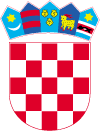     REPUBLIKA HRVATSKA BJELOVARSKO – BILOGORSKA ŽUPANIJA                     OPĆINA SIRAČ                 OPĆINSKO VIJEĆE______________________________ KLASA: 245-01/24-01/1                                                                                                        URBROJ: 2103-17-01-24-27Sirač, 29.04.2024.Temeljem članka 13. stavka 4. Zakona o zaštiti od požara (»Narodne novine« broj 92/10, 114/22) i članka 32. Statuta Općine Sirač (»Županijski glasnik Bjelovarsko-bilogorske županije«, broj 19/09, 06/10, 03/13, 01/18, 03/21), a temeljem Provedbenog plana unapređenja zaštite od požara za područje Bjelovarsko - bilogorske županije za 2024. godinu (»Županijski glasnik Bjelovarsko-bilogorske županije«,  broj 10/23), Općinsko vijeće Općine Sirač na 34. sjednici održanoj 29. travnja 2024. godine donosi GODIŠNJI PROVEDBENI PLANunapređenja zaštite od požara za područje Općine Sirač za 2024. godinuI.U cilju unapređenja zaštite od požara na području Općine Sirač Općinsko vijeće Općine Sirač donosi Godišnji provedbeni plan unapređenja zaštite od požara za područje Općine Sirač za 2024. godinu. II.Za unapređenje mjera zaštite od požara na području Općine Sirač potrebno je u 2024. godini provesti sljedeće tehničke i organizacijske mjere:Jedinice lokalne samouprave dužne su imati usvojene procjene ugroženosti od požara i planove zaštite od požara u skladu s člankom 13. Zakona o zaštiti od požara (»Narodne novine« broj 92/10, 114/22) i s člankom 5. Pravilnika o planu zaštite od požara (»Narodne novine« broj 51/12), te ih u propisanim rokovima usklađivati s novonastalim uvjetima. Izvršitelj zadatka: Općina SiračSudionici:               Služba civilne zaštite Bjelovar – Odjel inspekcije                                Vatrogasna zajednica Općine SiračRok:                        KontinuiranoPredstavnička tijela jedinica lokalne samouprave dužna su kontinuirano ažurirati akte sa sadržanim potrebnim mjerama za uređivanje i održavanje poljoprivrednih rudina, sukladno odredbama članka 12. Zakona o poljoprivrednom zemljištu (»Narodne novine« broj 20/18, 115/18, 98/19, 57/22).Izvršitelj zadatka: Općina SiračRok:                        KontinuiranoSukladno izračunu o potrebnom broju vatrogasaca iz Procjene ugroženosti od požara i tehnoloških eksplozija te Plana zaštite od požara Općine Sirač potrebno je osigurati potreban broj operativnih vatrogasaca. Izvršitelj zadatka: Općina SiračSudionici:               Vatrogasna zajednica Općine SiračRok:                         KontinuiranoJedinice lokalne samouprave dužne su omogućiti nesmetano obavljanje inspekcijskog nadzora od strane Službe civilne zaštite Bjelovar – Odjel inspekcije te postupiti po zahtjevima i naredbama inspektora. Izvršitelj zadatka: Općina SiračSudionici:                Služba civilne zaštite Bjelovar – Odjel inspekcijeRok:                         KontinuiranoJedinice lokalne samouprave dužne su osigurati opremanje vatrogasnih postrojbi sukladno Pravilniku o minimumu tehničke opreme i sredstava vatrogasnih postrojbi (»Narodne novine« broj 43/95), Pravilniku o minimumu opreme i sredstava za rad određenih vatrogasnih postrojbi dobrovoljnih vatrogasnih društava (»Narodne novine« broj 91/02), Pravilniku o tehničkim zahtjevima za zaštitnu i drugu osobnu opremu koju pripadnici vatrogasnih postrojbi koriste prilikom vatrogasne intervencije (»Narodne novine« broj 31/11), odnosno temeljem važećih procjena ugroženosti od požara i tehnoloških eksplozija te planova zaštite od požara Bjelovarsko - bilogorske županije, gradova i općina. Izvršitelj zadatka: Općina Sirač                                Vatrogasna zajednica Općine Sirač                                 Dobrovoljna vatrogasna društva s područja Općine SiračRok:                         KontinuiranoTemeljem važećih procjena ugroženosti od požara i planova zaštite od požara Bjelovarsko - bilogorske županije te jedinica lokalne samouprave, potrebno je utvrditi uvjete, ustroj i način korištenja teške građevinske mehanizacije za eventualnu žurnu izradu prosjeka i probijanja protupožarnih putova radi zaustavljanja širenja šumskog požara, kao i pravne osobe zadužene za ostale oblike logističke potpore kod složenijih vatrogasnih intervencija. Popis pravnih osoba s pregledom raspoložive teške građevinske mehanizacije te ostalih oblika logističke potpore s razrađenim planom aktiviranja potrebno je dostaviti županijskom vatrogasnom zapovjedniku.Izvršitelj zadatka: Općina SiračSudionici:                Vatrogasna zajednica Bjelovarsko - bilogorske županije                                 Vatrogasna zajednica Općine SiračRok:                          Svibanj 2024. godineOd distributera vode na području Jedinice lokalne samouprave tražiti redovito provođenje ažuriranja podataka o javnoj hidrantskoj mreži (položaj i ispravnost hidranata), redovito provođenje geodetskog snimanja vanjskih hidranata, ucrtavanje lokacija hidranata kao i segmenata naselja na odgovarajuće karte te dostavu istih na korištenje središnjim vatrogasnim postrojbama. Izvršitelj zadatka: Općina SiračSudionici:                Vatrogasna zajednica Općine Sirač                                 Dobrovoljna vatrogasna društva s područja Općine SiračRok:                         Svibanj 2024. godineIII.Ovaj Plan dostavit će se svim sudionicima. IV.Ovaj Plan donosi se na temelju Godišnjeg provedbenog plana unapređenja zaštite od požara za područje Bjelovarsko - bilogorske županije za 2024. godinu (»Županijski glasnik Bjelovarsko-bilogorske županije«, broj 10/23). V.Sukladno članku 13. stavku 8. Zakona o zaštiti od požara (»Narodne novine« broj 92/10, 114/22), Općinsko vijeće Općine Sirač najmanje jednom godišnje razmatra izvješće o stanju zaštite od požara na svom području i stanju provedbe godišnjeg provedbenog plana unapređenja zaštite od požara za svoje područje.VI.Ovaj Provedbeni plan objavit će se u  »Županijskom glasniku Bjelovarsko-bilogorske županije«, a stupa na snagu osmi dan od dana objave. 		  Predsjednik:									                     ____________________										          (Branimir  Miler, oec)